Universidad Andrés Bello Facultad de Ciencias de la Vida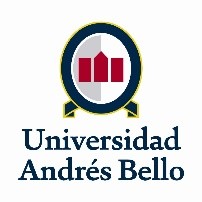 Programa de Magíster en Biotecnología y Ciencias de la VidaFORMULARIO DE POSTULACIÓNBeca de Asistencia a Congresos científicos y pasantías Nombre completo del postulante:R.U.T. del postulante:	Correo electrónico del postulante:Año que ingresó al programa:Lista de documentos adjuntos para la postulación:Carta de solicitud de beca según formatoPara congresos científicos: Acreditar carta de aceptación de un trabajo como primer autor para comunicación oral o poster.Para pasantías: adjuntar carta compromiso del investigador que recibirá al estudiante en pasantía según formatoCurriculum VitaeHojas 2 y 3 de este formulario completasMediante el presente documento, declaro conocer las bases de la postulación a la Beca de Asistencia a congresos científicos y pasantías, y declaro estar en conformidad con los beneficios y deberes asociados a la obtención de la mencionada beca.Firma del postulante:	Fecha de la postulación:1 Se refiere al año académcio de ingresoTítulo de trabajo que se presentará (señalar si es poster o presentación oral)Autores (respetar el orden en que van en el trabajo. Identificar el presentador del trabajo.)Resumen del trabajo*Los valores deben ser ingresados en miles (no en pesos)SINoPostula o posee otra fuente de financiamiento?Postula o posee otra fuente de financiamiento?(A) Recursos Solicitados(B) Aporte de otra fuente de financiamientoSi corresponde, especificar origen del fondoPasajesViáticosInscripciónOtros (especificar) Alojamiento, Transporte, etcTotalTotal (a + b)